RRoad Traffic (Vehicles) Act 2012Portfolio:Minister for TransportAgency:Department of TransportRoad Traffic (Vehicles) Act 20122012/00721 May 2012s. 1 & 2: 21 May 2012 (see s. 2(a));Act other than s. 1 & 2: 27 Apr 2015 (see s. 2(b) and Gazette 17 Apr 2015 p. 1371)Fines, Penalties and Infringement Notices Enforcement Amendment Act 2012 Pt. 4 Div. 7A2012/04829 Nov 201221 Aug 2013 (see s. 2(b) and Gazette 20 Aug 2013 p. 3815)Road Traffic Amendment (Alcohol Interlocks and Other Matters) Act 2015 Pt. 3 Div. 42015/00225 Feb 201527 Apr 2015 (see s. 2(1)(b) & (2) and Gazette 17 Apr 2015 p. 1374)Road Traffic Legislation Amendment Act 2015 Pt. 52015/0101 Apr 20152 Apr 2015 (see s. 2(b))Reprint 1 as at 12 Jun 2015 Reprint 1 as at 12 Jun 2015 Reprint 1 as at 12 Jun 2015 Reprint 1 as at 12 Jun 2015 Transport (Road Passenger Services) Act 2018 Pt. 14 Div. 2 Subdiv. 62018/02630 Oct 201828 Feb 2019 (see s. 2(b) and Gazette 26 Feb 2019 p. 449‑50)Fines, Penalties and Infringement Notices Enforcement Amendment Act 2020 Pt. 3 Div. 62020/02519 Jun 202029 Sep 2020 (see s. 2(1)(c) and SL 2020/159 cl. 2(a))Road Traffic (Vehicles) Amendment (Offensive Advertising) Act 20232023/00629 Mar 2023s. 1 & 2: 29 Mar 2023 (see s. 2(a));Act other than s. 1 & 2: 1 Nov 2023 (see s. 2(b) and SL 2023/154 cl. 2)Directors’ Liability Reform Act 2023 Pt. 3 Div. 552023/0094 Apr 20235 Apr 2023 (see s. 2(j))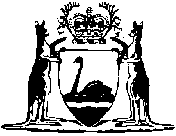 